附件1：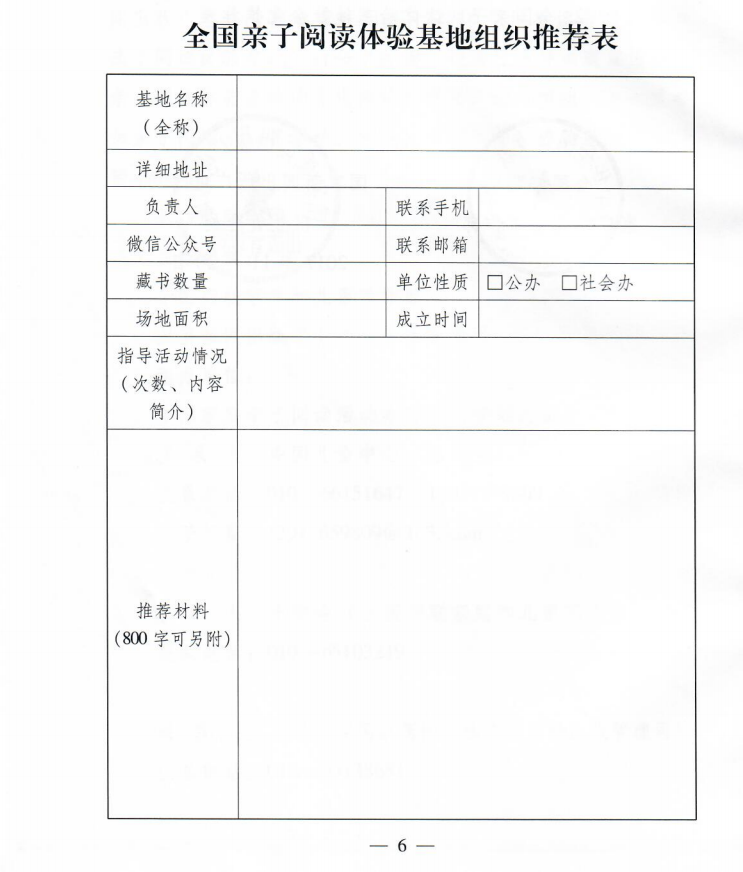 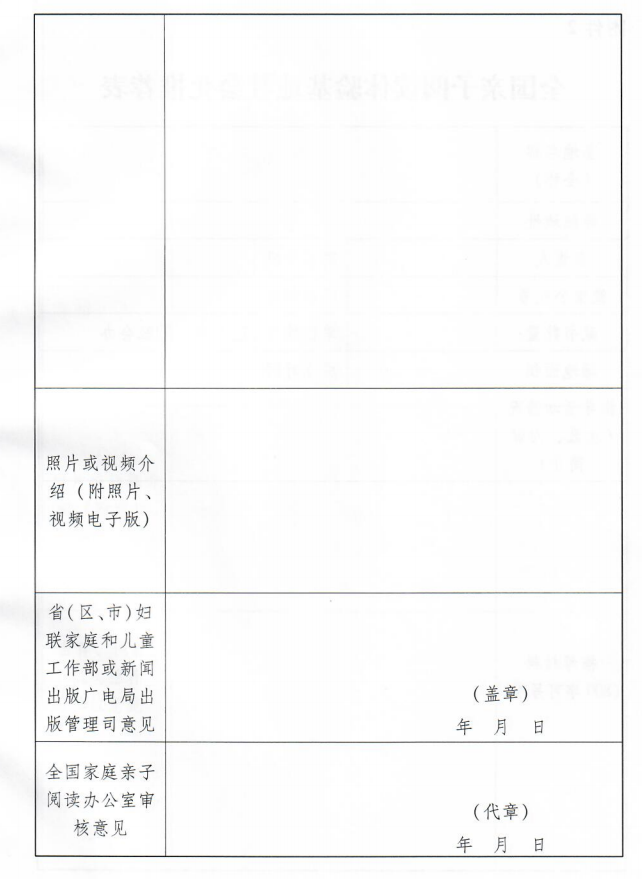 — 7 —附件2：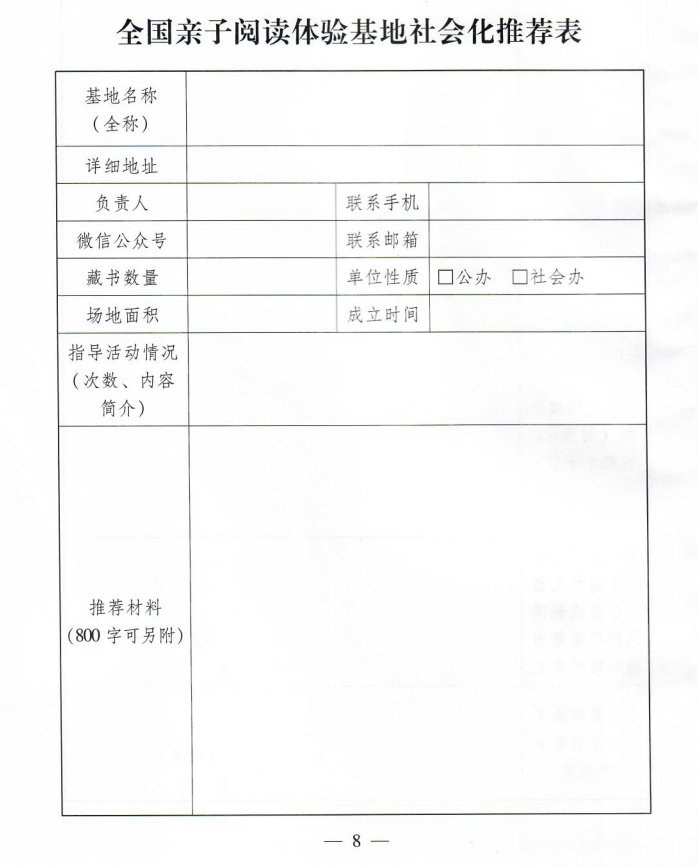 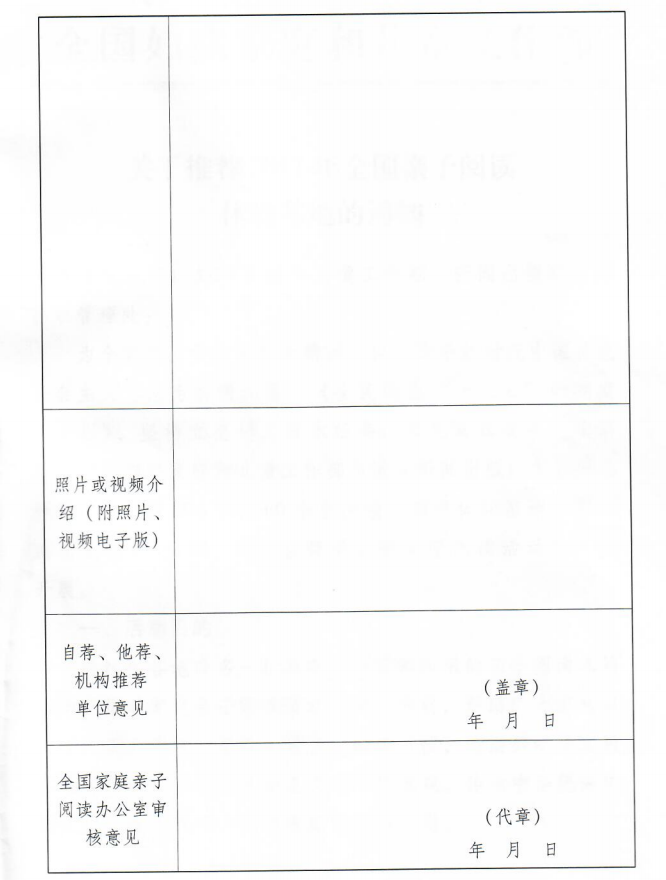 —  9 —